Stepantsov Vyacheslav VitalievichExperience:Documents and further information:all documents of 3rd off and 2 promotions to position of 3rd officer are available. 
looking for a job as a Junior Officer or 3rd OfficerPosition applied for: 3rd OfficerDate of birth: 05.06.1987 (age: 30)Citizenship: UkraineResidence permit in Ukraine: NoCountry of residence: UkraineCity of residence: &mdash;Contact Tel. No: +38 (063) 847-61-51 / +38 (097) 286-48-22E-Mail: slavon4ifir@gmail.comU.S. visa: NoE.U. visa: NoUkrainian biometric international passport: Not specifiedDate available from: 20.06.2014English knowledge: GoodMinimum salary: 1 $ per month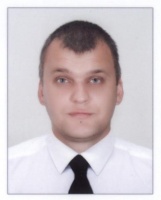 PositionFrom / ToVessel nameVessel typeDWTMEBHPFlagShipownerCrewingAble Seaman10.06.2013-30.12.2013MatthewLPG Tanker38112048PortugalLondon Bridge LimitedNCM-UkraineOrdinary Seaman18.09.2012-19.01.2013Chemtrans RhineOil Product Tanker35024B&W8260LiberiaSheer Invest Ments IncBSMOrdinary Seaman17.11.2011-12.05.2012Chemtrans RigaOil Product Tanker35024B&W9700LiberiaHorgen Marine IncBSMOrdinary Seaman04.12.2010-14.05.2011Maersk RigaOil Product Tanker35024B&W9700LiberiaHorgen Marine IncBSMOrdinary Seaman25.05.2009-28.11.2009Chemtrans RhineOil Product Tanker35024B&W8260LiberiaSheer Invest Ments IncBSMDeck Cadet12.05.2008-14.09.2008Hans SchollOil Chemical Tanker40250B&W11640LiberiaLohmann Shipping LtdBSMDeck Cadet16.09.2006-26.03.2007ConistonLPG Tanker4833AKASAKA DIESEL3300LiberiaBSM